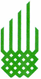 AGA KHAN FOUNDATION(KYRGYZ REPUBLIC)Отбор поставщиков №2023/11на заключение рамочных договоровПриложение № 1ПРИГЛАШЕНИЕ К УЧАСТИЮ В ОТБОРЕ ПОСТАВЩИКОВУважаемый Поставщик,Фонд Ага Хана в Кыргызской Республике (AKF) приглашает к участию в отборе поставщиков для заключения рамочных договоров на регулярные услуги и регулярным поставкам товаров в 2023-2024 г. в рамках реализации проектов в КР. Предложения принимаются по нижеследующим Лотам:К участию в отборе допускаются все действующие, официально зарегистрированные в КР поставщики товаров и услуг согласно указанным Лотам.Для участия в отборе, все заинтересованные поставщики, осуществляющие соответствующие лотам поставки услуги/товаров должны заполнить форму поставщика и таблицу цен, заверить документы печатью и подписью компании, приложить требуемые копии документов и отправить сканированный электронные версии документов на электронную почту: quotations.msdspkg@akdn.org (Только электронная подача заявок):Последний срок подачи заявок __16_ _12____ 2023г.Оценка предложений будет осуществлена на основе следующих критериев:(а) Профиль компании
(b) Действительное свидетельство о регистрации в соответствующем министерстве, местной администрации и т. д.
(c) Рекомендации
(d) Финансовое предложение
(e) Опыт работы в данной сфереТребуемые документы для рассмотрения заявки:(а) Профайл компании в свободной форме
(b) Копия свидетельства о регистрации в МЮ КР/ Свидетельство ИП+параметры налогов. 
(c) Рекомендательные письма не менее 2-х
(d) Справка об отсутствии задолженности по налогам и страховым сборам.
(e) Заполненная форма поставщика
(f) Таблица цен / Утвержденный прайс лист.Фонд Ага Хана в Кыргызской Республике (AKF) оставляет за собой право выбрать Участника, которого посчитает наиболее подходящим для выполнения поставок товаров /услуг, его оценка окончательна и никакие изменения или дополнительная информация, кроме запрошенных Фондом Ага Хана в Кыргызской Республике (AKF) у Участников в случае возникновения вопросов, рассматриваться не будут.Никто из Участников не должен предпринимать попыток связаться с членами комиссии в период оценки предложений, в противном случае Участник автоматически будет дисквалифицирован.Все предоставленные документы рассматриваются в конфиденциальном порядке, не предаются разглашению за пределами Фонда Ага Хана в Кыргызской Республике (AKF), не копируются, не используются и не раскрываются ни полностью, ни частично для иных целей, отличных от рассмотрения данного предложения. Однако, если договор заключен с Участником отбора в результате или в связи с представлением этих данных, Фонд Ага Хана в Кыргызской Республике (AKF) имеет право копировать, использовать или раскрывать данные в объеме, предусмотренном в итоговом договоре. Это ограничение не препятствует праву Фонду Ага Хана в Кыргызской Республике (AKF) на использование информации, содержащейся в предложении, если оно получено из других источников без ограниченийНа основе результатов отбора Фонд Ага Хана в Кыргызской Республике (AKF), заключит рамочные договора с отобранными поставщиками на срок 2024-2025 года для регулярного размещения заявок по договору. Однако заключение рамочного договора не обязывает Фонд Ага Хана в Кыргызской Республике (AKF), производить закупку какого-либо минимального объема услуг/товаров. Все заявки в рамках договора будут размещены на основе текущей потребности Фонда Ага Хана в Кыргызской Республике (AKF),.По возникающим вопросам можно связаться по телефону: ФИО. Тел.   +996 770 005 038 (вотсап)                     Приложение № 2ТАБЛИЦА ЦЕН Цены должны включать в себя все применимые налоги и сборы согласно законодательству КР.Заполните таблицу или приложите прайс лист. (указанные цены в случае отбора будут зафиксированы в договоре) Информация о компании:Наименование компании:						_________________________________________________________________________________________Ф.И.О. уполномоченного представителя компании: 					____________________________________________________________________________(Название компании: _______________________________________, согласен обеспечить Фонд Ага Хана в Кыргызской Республике (AKF), товарами/услугами, отвечающими следующим характеристикам, согласно общим условиям и ответственности, которым я обязуюсь следовать.ЛОТ №1 - Поставка канцелярских товаров г. БишкекОбщие требования1. Предоставление услуг на условии безналичной пост-оплаты (до 30 дней с момента поставки)2. Предоставление услуг отличного качества и в оговоренные сроки3. Поставщик должен иметь опыт работы на рынке как мин. 2 года по поставке канц. Товаров.4. Наличие успешного предыдущего опыта в соответствующей сфере деятельности,подтвержденного 2-мя рекомендательными письмами;5. Предоставление копий необходимых лицензий на ведение коммерческой деятельности вКыргызстане;6.Наличие филиалов в регионах КР является (преимуществом) Срок действия ценового предложения в течение 60 дней Дата «_____»                          2023 г._______________________             _______________________             (Наименование Поставщика)                             (ФИО, Должность)                               (Подпись и печать)Эл. адрес:____________________Телефон:_____________________Приложение № 2ТАБЛИЦА ЦЕН Цены должны включать в себя все применимые налоги и сборы согласно законодательству КР.Заполните таблицу или приложите прайс лист. (указанные цены в случае отбора будут зафиксированы в договоре) Информация о компании:Наименование компании:						_________________________________________________________________________________________Ф.И.О. уполномоченного представителя компании: 					____________________________________________________________________________(Название компании: _______________________________________, согласен обеспечить Фонд Ага Хана в Кыргызской Республике (AKF), товарами/услугами, отвечающими следующим характеристикам, согласно общим условиям и ответственности, которым я обязуюсь следовать.ЛОТ №2 - Офисные принадлежности и хозяйственные товарыСрок действия ценового предложения в течение 60 дней Дата «_____»                          2023 г._______________________             _______________________             (Наименование Поставщика)                             (ФИО, Должность)                               (Подпись и печать)Эл. адрес:____________________Телефон:_____________________Приложение № 2ТАБЛИЦА ЦЕНЦены должны включать в себя все применимые налоги и сборы согласно законодательству КР.Заполните таблицу или приложите прайс лист. (указанные цены в случае отбора будут зафиксированы в договоре) Информация о компании:Наименование компании:						_________________________________________________________________________________________Ф.И.О. уполномоченного представителя компании: 					____________________________________________________________________________(Название компании: _______________________________________, согласен обеспечить Фонд Ага Хана в Кыргызской Республике (AKF), товарами/услугами, отвечающими следующим характеристикам, согласно общим условиям и ответственности, которым я обязуюсь следовать.ЛОТ №3- Техническое обслуживание автомобиля (можно приложить действующий прайс лист на услуги)Срок действия ценового предложения в течение 60 дней Дата «_____»                          2023 г._______________________             _______________________             (Наименование Поставщика)                             (ФИО, Должность)                               (Подпись и печать)Эл. адрес:____________________Телефон:_____________________Приложение № 2ТАБЛИЦА ЦЕН Цены должны включать в себя все применимые налоги и сборы согласно законодательству КР.Заполните таблицу или приложите прайс лист. (указанные цены в случае отбора будут зафиксированы в договоре) Информация о компании:Наименование компании:						_________________________________________________________________________________________Ф.И.О. уполномоченного представителя компании: 					____________________________________________________________________________(Название компании: _______________________________________, согласен обеспечить Фонд Ага Хана в Кыргызской Республике (AKF), товарами/услугами, отвечающими следующим характеристикам, согласно общим условиям и ответственности, которым я обязуюсь следовать.ЛОТ № 4 - Пассажирские перевозки и услуги таксиТехнические требования: • Наличие: аптечки первой помощи, огнетушитель, ремни безопасности, запасные шины, механический домкрат и основные ручные инструменты • Чистота и хорошее техническое состояние (При необходимости, Участник должен будет показать автомобили в установленный срок для проверки) • Обязательный технический осмотр в порядке, установленном законодательством КР, и контроль технического состояния перед выездом;• Возможность предоставить другой идентичный транспорт в течение часа в случае поломки;• Все автомобили должны быть оснащены хорошим кондиционером / печью, аудио и видео техникой;Требования к водителям: • Опытный водитель правами категории не менее B,C (опыт вождения не менее 5 лет);• Опыт работы с международными организациями является преимуществом• Знание местных маршрутов и направлений• Водители должны обладать глубокими знаниями правил дорожного движения • Водитель НЕ должен курить и разговаривать по телефону во время поездки, за исключение использования системы Bluetooth  • ВежливостьЗнание кыргызского и русского языка является преимуществом;Общие требования: • Предоставление фиксированных цен на весь срок действия контракта (т.е. 1 год). • Поставщик должен иметь как минимум 1-летний опыт работы в стране по предоставлению транспортных услуг на рынке КРСрок действия ценового предложения в течение 60 дней Дата «_____»                          2023 г._______________________             _______________________             (Наименование Поставщика)                             (ФИО, Должность)                               (Подпись и печать)Эл. адрес:____________________Телефон:_____________________Приложение № 2ТАБЛИЦА ЦЕН Цены должны включать в себя все применимые налоги и сборы согласно законодательству КР.Заполните таблицу или приложите прайс лист. (указанные цены в случае отбора будут зафиксированы в договоре) Информация о компании:Наименование компании:						_________________________________________________________________________________________Ф.И.О. уполномоченного представителя компании: 					____________________________________________________________________________(Название компании: _______________________________________, согласен обеспечить 	Фонд Ага Хана в Кыргызской Республике (AKF), товарами/услугами, отвечающими следующим характеристикам, согласно общим условиям и ответственности, которым я обязуюсь следовать.ЛОТ №5 - Транспортные услуги по грузоперевозкеТехнические требования: наличие документов для отчетности финансовому отделу.Наличие: аптечки первой помощи, огнетушитель, ремни безопасности, запасные шины, механический домкрат и основные ручные инструментыЧистота и хорошее техническое состояние (При необходимости, Участник должен будет показать автомобили в установленный срок для проверки)Обязательный технический осмотр в порядке, установленном законодательством КР, и контроль технического состояния перед выездомВозможность предоставить другой идентичный транспорт в течение часа в случае поломки;Требования к водителям: • Опытный водитель с водительскими правами не менее категории B,C (опыт работы от 5 лет и более) • Опыт работы с международными организациями (преимущество)• Знание местных маршрутов и направлений по КР;• Водители должны обладать глубокими знаниями правил дорожного движения • ВежливостьЗнание кыргызского и русского языка;Общие требования: • Предоставление фиксированных цен на весь срок действия контракта (т.е. 1 года) • Предоставление услуг при условии безналичной пост-оплаты • Поставщик должен иметь как минимум 1-летний опыт работы в стране по предоставлению транспортных услуг на рынке КР;• Участник должен иметь отличные прошлые рекомендации по производительности от предыдущих и текущих клиентов;Я заявляю, что ответы на эти вопросы верны.Я понимаю, что эта информация будет использована в процессе отбора для оценки пригодности моей организации для отбора поставщиков от имени ................. ................................................. ................................................. ...      (указать наименование поставщика)Я понимаю, что Фонд Ага Хана в Кыргызской Республике (AKF) может отклонить мою заявку, если не будут даны полные ответы на все соответствующие вопросы или если я предоставлю ложную/вводящую в заблуждение информацию. Я предоставил полный список всех приложений, используемых для предоставления дополнительной информации в ответ на вопросы.Я также заявляю об отсутствии конфликта интересов в связи с требованием Фонд Ага Хана в Кыргызской Республике (AKF).__________________________Подпись руководителя, печать организации ЛОТ NoОписание категории1Поставка канцелярских товаров 2Офисные принадлежности и хозяйственные товары3Техническое обслуживание автомобилей Комплекс операций или операция по поддержанию работоспособности или исправности оборудования при использовании его по назначению, ожидании, хранении и транспортировании:1. Замена масла и фильтров: Регулярная замена моторного масла и масляного фильтра для поддержания работоспособности двигателя.2. Проверка и замена тормозных колодок: Проверка состояния тормозных систем и замена изношенных деталей (колодок, дисков и т.д.).3. Проверка и замена жидкостей: Проверка уровня и качества тормозной жидкости, охлаждающей жидкости, жидкости в рулевом управлении и их замена при необходимости.4. Проверка и обслуживание системы охлаждения: Проверка системы охлаждения двигателя, включая радиатор и насос.5. Проверка и обслуживание системы зажигания: Проверка свечей зажигания, проводов и других компонентов системы зажигания.6. Проверка и обслуживание системы впуска и выпуска: Проверка состояния воздушного фильтра и системы выхлопа.7. Проверка и обслуживание подвески и рулевого управления: Проверка амортизаторов, пружин, стоек, рулевых тяг, опор, сайлентблоков и т.д.8. Проверка и обслуживание электрооборудования: Проверка аккумулятора, генератора, стартера и других электрических компонентов.9. Диагностика и чистка: Проведение диагностики с помощью компьютерных систем для определения возможных проблем и предотвращения отказов.10. Регулировка и балансировка колес: Выполнение регулировки углов установки колес, балансировку колес и замену изношенных шин.11. Смазка подшипников и других узлов: Обслуживание и смазка подшипников, замена смазки в узлах.12. Инспекция и обслуживание трансмиссии: Проверка уровня и качества масла в коробке передач, обслуживание и замена фильтров. 4Пассажирские перевозки и услуги такси5Транспортные услуги по грузоперевозке Название отеля: ____________________№НаименованиеЕд. изм.КоличествоЦена за единицуРучка шариковая  Maxriter или эквивалентшт1Карандаш простой шт1Карандаш стерж Iron или эквивалентшт1Крандаши цв 12шт шт1Крандаши цв 6шт шт1Ластик шт1Точилкашт1Маркеры перманентные Micro или эквивалентшт1Маркеры выделители Teatime или эквивалентшт1Маркеры для CD Delipaint или эквивалентшт1Мелки цветные 12 цв.шт1Скрепки железные King 312 или эквивалентшт1Скрепки цветные Deli или эквивалентшт1Биндеры Feiyide 25 или эквивалентшт1Биндеры Feiyide 41 или эквивалентшт1Биндеры Feiyide 51 или эквивалентшт1Фломастеры 8 цв Mabid или эквивалентшт1Фломастеры 12 цв Mabid или эквивалентшт1Фломастеры 18 цв Mabid или эквивалентшт1Флипчарт 25 листов Бишкекшт1Флипчарт 25 листов клетка Бишкекшт1Ватмат ГОСЗНАК Россия или эквивалентшт1Ватмат простой 120гршт1Ватмат простой 160гршт1Тетрадь A5 Yalong 12л или эквивалентшт1Тетрадь A5 Yalong 36л или эквивалентшт1Тетрадь A5 Yalong 48л или эквивалентшт1Тетрадь А5 Lola 95л или эквивалентшт1Тетрадь А5 Capsule 60л или эквивалентшт1Тетрадь школьная шт1Блокнот Ежедневник недат. А5 Yalong или эквивалентшт1Блокнот на спирали А5шт1Стикеры разноцветные HXNOTES или эквивалентшт1Стикеры разноцветные Mabid 3/76 или эквивалентшт1Замазка Libra или эквивалентшт1Замазка карандаш Dolfin или эквивалентшт1Линейка пластиковая Mabid 20 см или эквивалентшт1Линейка пластиковая Mabid 30 см или эквивалентшт1Линейка пластиковая Mabid 40 см или эквивалентшт1Линейка деревянная 30см Бишкек или эквивалентшт1Линейка железная 40 см BJ 3040 или эквивалентшт1Линейка железная 30 см BJ 3030 или эквивалентшт1Папка прозрачная с кнопкой MY229-18 или эквивалентшт1Папка прозрачная с кнопкой Deli 84 или эквивалентшт1Папка прозрачная с кнопкой Kobest 38 или эквивалентшт1Папка прозрачная на резинках HF407D или эквивалентшт1Папка зажим Deliшт1Папка зажим с двух стороншт1Папка скоросшиватель HuaJie 303 или эквивалентшт1Папка скоросшиватель картоновый шт1Папка скоросшиватель пластиковыйшт1Папка с файлами 10шт Deli или эквивалентшт1Папка с файлами 20шт Deli или эквивалентшт1Папка с файлами 60шт Deli или эквивалентшт1Папка с файлами 100шт Deli или эквивалентшт1Папка планшет А4 шт1Папка на пружинешт1Бумага писчая 80гр 500л Mastercopy или эквивалентшт1Бумага цв 80гр шт1Бумага визиточная №1 КНР или эквивалентшт1Бумага визиточная №2 КНР или эквивалентшт1Бумага визиточная №3 КНР или эквивалентшт1Бумага визиточная №4 КНР или эквивалентшт1Бумага визиточная №5 КНР или эквивалентшт1Бумага для Сертификатовшт1Бумага фото 20шт Lucky или эквивалентшт1Бумага фото 20шт Kediya или эквивалентшт1Бумага фото 20шт Kodak или эквивалентшт1Бумага фото 20шт Aikeman или эквивалентшт1Конверт А6шт1Конверт А5шт1Конверт А4шт1Конверт А3шт1Степлер Deli №0325 или эквивалентшт1Степлер Deli №0314 или эквивалентшт1Степлер Deli №0327 или эквивалентшт1Степлер Deli №0340 или эквивалентшт1Степлер Deli №0229 или эквивалентшт1Степлер Deli №9926 или эквивалентшт1Анти степлер Deli №0231 или эквивалентшт1Анти степлер Deli №0233 или эквивалентшт1Скобы для степлера Deli 24/6 или эквивалентшт1Скобы для степлера Deli 10 или эквивалентшт1Скобы для степлера King 24/6 или эквивалентшт1Дырокол Deli №0102 или эквивалентшт1Дырокол Deli №0104 или эквивалентшт1Дырокол Deli №0108 или эквивалентшт1Дырокол Pucher 206 или эквивалентшт1Дырокол Yalong 85007 или эквивалентшт1Дырокол Yalong 85006 или эквивалентшт1Бейджик ALPHA 200 или эквивалентшт1Бейджик на веревке Deli 5751 или эквивалентшт1Бейджик на веревке B2 или эквивалентшт1Клей ПВА Россия или эквивалентшт1Клей карандаш Deli 36 или эквивалентшт1Клей карандаш Dolfin 35 или эквивалентшт1Клей карандаш Dolfin 8 или эквивалентшт1Клей карандаш Dolfin 15 или эквивалентшт1Скотч прозрачные мал Deli или эквивалентшт1Скотч прозрачные бол Deli или эквивалентшт1Скотч прозрачные мал Nianco или эквивалентшт1Скотч прозрачные бол Nianco или эквивалентшт1Скотч бум бол Deli или эквивалентшт1Скотч двухсторонний шт1Скотчница настольнаяшт1Бокс файл 8 см Юсинь 2003 или эквивалентшт1Бокс файл 5 см Bisness Clerk или эквивалентшт1Файл прозрачный Dolfin или эквивалентшт1Полка для бумаг верт  пласт 3 шт Xiaocad или эквивалентшт1Полка для бумаг горизонт  пласт 3 шт Logo или эквивалентшт1Органайзер Longbifa 900 или эквивалентшт1Органайзер Deli или эквивалентшт1Гвозди Deli или эквивалентшт1Магниты для марк.доски Biefa или эквивалентшт1Планшет 2SS или эквивалентшт1Ножницы Deli 6010 или эквивалентшт1Доска пробковая CorkNotes 60*40 или эквивалентшт1Доска пробковая CorkNotes 60*80 или эквивалентшт1Доска маркерная 35*50шт1Доска маркерная 45*60шт1Доска маркерная 60*90шт1Доска маркерная 80*120шт1Доска маркерная 100*150шт1Доска маркерная 100*200шт1Доска меловая 1х1,7мшт1Доска меловая 1,2 х 3,6мшт1Доска флипчартовая 60/90 на ножкахшт1Салфетки влажные в тубе Clean Wet 88pc или эквивалентшт1Калькулятор Deli 1613 или эквивалентшт1Калькулятор CITIZEN 5512 или эквивалентшт1Фоторамка A4 Certificate ferame A4 или эквивалентшт1Фотоальбом маленькийшт1Фотоальбом большойшт1Краска для печати Trodat 210 (зеленного цвета) или эквивалентшт1Резинка для денег шт1Макалкашт1Канцелярские нож для резки бумагишт1Диспенсер для скпрепок (магнитная) Deli E9881 или эквивалентшт1Лоток для бумаг вертикальный XXL, ширина 16 см, прочный, черныйшт1Лоток для бумаг горизонтальный - многоуревневыйшт1Файлы-вкладыши Berlingo А4 или эквивалентшт1Кнопки канцелярские 10ммшт1Кнопки силовые шт1Двухсторонние многоразовые салфетки для чистки монитора и техникишт1Батарейки 2Ашт1Батарейки 3Ашт1Название бренда: ____________________№НаименованиеЕд.измеренияЦена за единицуТехнические минимальные требования:Мыло жидкое литрТип средства: крем-мыло или косметическое мылоВид упаковки: канистра Отдушка: свежесть Концентрат: Нет Объем/вес: 1 л Туалетная бумага рулонная упаковкаКоличество штук в упаковке: 4 Количество слоёв: 2 Цвет бумаги: белый Ароматизатор: Нет Длина рулона туалетной бумаги: не менее10 метровТиснение: да Бумажные полотенца упаковка2-слойное, с тиснением. Рулон длиной не менее 10 м разделён перфорациейШирина рулона не менее 250 мм Количество штук в упаковке не менее 2 шт.Салфетки влажные упаковкаВлажные очищающие антибактериальные салфетки с освежающим эффектом. В упаковке находятся не менее 120 шт.Салфетки должны быть: гипоаллергенны, не должны содержать спирт.Салфетки бумажные в картонном боксе (120 шт.)коробкаОднослойные салфетки изготовлены из бумаги белого цвета без тиснения. Упакованы картонную коробку с удобной выемкой. Одна коробка должно содержать не менее 120 шт. салфеток.Туба с влажными чистящими салфеткамитуба.Салфетка из нетканого материала на основе вискозы и полиэфиров.
Пропитывающий раствор основан на исправленной воде.
Включает в себя алкилполигликозид С8-С14, акриловый сополимер, консервант, антистатический компонент.
Не содержит отдушек и спирта.
Размер салфеток - 16х13 см.
Вес - 240 гр.
Большая туба. 
Чистящие салфетки - 100 штук.Освежитель воздуха шт.Отдушка: цитрус / цветочнаяТип средства: аэрозоль Объем флакона: не менее 300 мл.Освежитель воздуха с системой сухое распыление, свойством очистки и нейтрализации запаха.Средство для мытья посуды  шт.Форма выпуска: гель Концентрат: Да Объем (мл): не мене 450 Отдушка: свежесть /цитрус/нейтральнаяЧистящий порошок (универсальный)шт.Предназначен для чистки кухонной посуды, ванн, раковин, кафеля, итд.Тип средства – порошокВес не менее 500 гр.Средство для уборки туалета шт.Назначение - Для туалетаФорма выпуска - ГельТип - Средство для ванной и туалетаВес не менее 500 мл.Средство для мытья стёкол  шт.Назначение - Для стеклаФорма выпуска - ЖидкостьОсобенности применения: Антибактериальный эффектТип Средство для чистки стеклаВес в упаковке, не мене 500 г.Средство для мытья полов шт.НазначениеДля пола/ламинатаФорма выпуска ЖидкостьОсобенности применения КонцентратВес в упаковке, не мене 500 г.Тряпки для полов шт.Материал: 80% хлопок, 20% полиэстер.Назначение: для полаДлина: не более 1,5 м.Тряпки для стёколштМатериал: Микрофибра, ПолиуретанСвойством впитывания: жидкости, пыли, грязи и тд.Мешки для мусора на 60 литров упаковка.Объем: 60 л.Количество в упаковке: 20 шт.Перчатки для уборки пара.Тип: Перчатки хозяйственные плотныеМатериал: ЛатексНазначение: Хозяйственная работа, уборка.Размер: по согласованиюГубки для мытья посуды шт.предназначены для мытья посуды, ухода за раковиной итд.Материал: Крупнопористый поролонТип: губкаНабор щетка+совокнабор.Набор для уборки должен включать в себя совок и щётку.Материал: ПластикЭластичный ворс на щётке,наличие резинового края на совке.Дополнительное комплектация: специальное крепление в совке для размещения щётки во внутрь. 
Размер совка не менее: 24 см х 20 см х 6,5 см. 
Длина ручки совка не менее: 70 см. 
Размер щетки: 20 см х 10 см х 3,5 см. 
Длина ручки щётки не менее: 70 см.Салфетки для уборки упаковкаПредназначены для очистки внешних и внутренних поверхностей хозяйственно-бытовой техники и от бытовых и пищевых загрязнений.Состав: вискоза, полиэстер, вода, <5% НПАВКоличество в упаковке: не менее 3 шт.Хозяйственный веник шт.Материал: Дерево, СоргоТип: ВеникРазмеры не менее: 820 x 270 x 70 мм.Цвет: светло-коричневыйЛампочкашт.максимальный световой поток в диапазоне от -20 до +50СРазмеры: 600 х 600 х 28 ммСветодиодный, мощность от 8-36 WЛампа энергосберегающая штНапряжение: 105 ВЦветовая температура: 4000 КМощность: Вт. 55Цвет свечения: Холодный белыйЦоколь:2G11Лампа люминесцентная шт.Обозначение цвета: Дневной белый
Цветовая температура: 6500 K
Световой поток: 1080 Лм
Мощность источника: 18 Вт
Цоколь: G13Длина:	 604 ммДиаметр: 28 ммМощность: Вт.18Цвет свечения: Холодный белыйСветовой поток: 1080 лмЦоколь: G13Скрытой установки одноклавишный выключательштКоличество клавиш:1Номинальный ток: А 10Степень защиты: IP20Номинальное напряжение: В 250Цвет: БелыйСхема подключения: Выключатель 1-полюс.Крепление: В распор и на шурупахМатериал изделия: ПластикТип управления: Клавиша/кнопкаСпособ монтажа: СкрытыйТип обработки: поверхности Глянцевый Комплектация: Механизм с центральной платойСкрытой установки двухклавишный выключатель штКоличество клавиш: 2Номинальный ток: А 6Степень защиты: IP20 Номинальное напряжение: В 250Цвет: БелыйСхема подключения: Выключатель 2х1-полюс. (2-клавиш.)Крепление: В распор и на шурупахМатериал изделия: ПластикТип управления: Клавиша/кнопкаСпособ монтажа: СкрытыйТип обработки поверхности: ГлянцевыйКомплектация: Механизм с центральной платойТройник – розеткаштЭлектрический разветвитель с тремя розетками. 
Предназначен для подключения к сети электропитания сразу несколько приборов. 
Изготовлен из негорючего пластика.
Номинальный ток нагрузки:16A.
Материал: пластик.
Вес: 0.12 кг.
Цвет: белый.
Тип упаковки: пакет.Удлинитель с заземлением шт.Корпус из негорючего пластика.
Номинальное напряжение: 220-230 В.
Номинальное частота: 50-60 Гц.
Максимальный ток нагрузки: 10 А.
Максимальная суммарная мощность нагрузки: 2200 Вт.
Количество розеток: 5 шт.
Длина: 3 м.Цвет: белый.
Упаковка: пакет с евро подвесом.Замок дверной (врезной) шт.Замок врезной сувальдный для установки в межкомнатные и входные двери.
бескет: мин 48,5мм
3 ключа в комплекте
2 класс
цилиндрический ригельОтвертка плоская  шт.Из хрома - ванадиевой стали, никелированная, имеет пластиковую рукоятку.Размер:SL6.5 х 150 ммТип: Отвертка прямошлицеваяОтвертка крестоваяштPH0 x 60 мм из хром - ванадиевой стали, никелированная, имеет пластиковую рукоятку.Размер:PH0 х 60 ммТип: крестовый шлицВысота:13,6 смШирина:2,0 смГлубина:1,9 смПлоскогубцышт.Плоские щипцы для с отшлифованной, отполированной поверхностью, с удобной ручкой, покрытой пластиковой пленкой.Длина 120 ммВысота:12,0 смШирина:78,0 смГлубина:1,5 смТряпка для кухни 1 упаковка Тряпки кухонные, предназначенные для сухой и влажной уборки. Состав материала: вискоза (80%),полиэстер (20%); Плотность: 110 гр/м2.Количество штук в упаковке: 5 шт.Моющее средство для посуды  шт.Безопасное средство на основе натуральных моющих компонентов. Гиппоаллергенное.Эффективно очищает загрязнения с посуды, в том числе" въевшийся жир".Содержит витамины для ухода за кожей рук.Объем: 500 или 900 млЧистящее средство для ванн и кухништ.Объем: не менее 500 мл
Крем или гель на основе натуральных микро гранул специально разработан для эффективного очищения металлических и хромированных поверхностей, ржавчин на сантехнике;Свойство: легко удалять жир, грязь, налет, трудно выводимые пятна. Предназначено:  для очищения газовых и электрических плит, а также для изделий из стекла, нержавеющей стали и эмалированных поверхностей;Стиральный порошок для ручной стиркишт- Без фосфата и хлорсодержащего отбеливателя;
- с приятным легким ароматом;- объем: не менее 1 кгУпаковка: полиэтиленовый пакет или картон;Порошок для автомат посудомоечной машиныштПредназначен для ежедневной стирки- Без фосфата и хлорсодержащего отбеливателя;
- с приятным легким ароматом;- объем: не менее 3 кг;Упаковка: полиэтиленовый пакет;Офисная корзина для мусора шт(сетчатая) урна 16;Диспенсер для мыла-пеныштРазмер диспенсера: 280х154х100 ммСтремянка металлическаяшт2.5 метровСухое молокошт500 г;Чай черный штУпаковка листового черного чая 500 г;Чай зеленыйштУпаковка листового зеленого чая 500 г;Чай пакетированныйЧерный;200 г;Чай пакетированныйштЗеленый;200 г;Кофе зерновойшт800 г;Кофе растворимыйшт500 г; Сахар рафинадшт500 г;Молокошт1 л;Название бренда: ____________________№НаименованиеЕд. изм.КоличествоЦена за единицу1шт12шт13шт14шт15шт16шт1Всего с НДС:Название бренда: ____________________№Наименование услугЕдиница измеренияЦена в сомах (седан)ЗИМАЦена в сомах (седан)ЛЕТОЦена в сомах (Джип)ЗИМАЦена в сомах (Джип)ЛЕТОЦена в сомах (Минивэн)ЗИМАЦена в сомах (Минивэн)ЛЕТОЦена в сомах (бус на 7-20 мест)ЗИМАЦена в сомах (бус на 7-20 мест)ЛЕТОЦена в сомах (бус на 20-50 мест)ЗИМАЦена в сомах (бус на 20-50 мест)ЛЕТО1г. Бишкек – г. Ош\г. Ош- г. БишкекСтоимость за км 1г. Бишкек – г. Ош\г. Ош- г. БишкекСтоимость за 1 минуту ожидания, после бесплатных 10 минут ожидания2г. Бишкек – г. Каракол\г. Каракол- г. БишкекСтоимость за км 2г. Бишкек – г. Каракол\г. Каракол- г. БишкекСтоимость за 1 минуту ожидания, после бесплатных 10 минут ожидания3г. Бишкек – Джеты-Огуз\ Джеты-Огуз – г. БишкекСтоимость за км 3г. Бишкек – Джеты-Огуз\ Джеты-Огуз – г. БишкекСтоимость за 1 минуту ожидания, после бесплатных 10 минут ожидания4г. Бишкек – г. Чолпон-Ата\ г. Стоимость за км Чолпон-Ата – г. БишкекСтоимость за 1 минуту ожидания, послеЧолпон-Ата – г. Бишкек бесплатных 10 минут ожидания5г. Бишкек – г. Нарын\ г. Нарын – г. БишкекСтоимость за км 5г. Бишкек – г. Нарын\ г. Нарын – г. БишкекСтоимость за 1 минуту ожидания, после бесплатных 10 минут ожидания6г. Бишкек – г. Талас\ г. Талас – г. БишкекСтоимость за км 6г. Бишкек – г. Талас\ г. Талас – г. БишкекСтоимость за 1 минуту ожидания, после бесплатных 10 минут ожидания7г. Бишкек – г. Джалал-Абад\ г. Джалал-Абад – г. БишкекСтоимость за км 7г. Бишкек – г. Джалал-Абад\ г. Джалал-Абад – г. БишкекСтоимость за 1 минуту ожидания, после бесплатных 10 минут ожидания8г. Нарын – Джети-Огуз\Джети-Огуз – г. НарынСтоимость за км 8г. Нарын – Джети-Огуз\Джети-Огуз – г. НарынСтоимость за 1 минуту ожидания, после бесплатных 10 минут ожидания9г. Нарын – г. Каракол\г. Каракол – г. НарынСтоимость за км 9г. Нарын – г. Каракол\г. Каракол – г. НарынСтоимость за 1 минуту ожидания, после бесплатных 10 минут ожидания9г. Нарын – г. Чолпон-Ата\г. Чолпон-Ата – г. НарынСтоимость за км 9г. Нарын – г. Чолпон-Ата\г. Чолпон-Ата – г. НарынСтоимость за 1 минуту ожидания, после бесплатных 10 минут ожидания10Услуги корпоративного такси по г.БишкекПосадкаСтоимость за км№Наименование услугЕд.измГрузоподъемность до 1,5 тЦена за ед. в сомах1Маршрут по г. Бишкек км2Маршрут – Чуйская область км3Маршрут - г. Нарынкм4Маршрут  - Нарынская областькм5Маршрут по г. Ошкм6Маршрут - Ошская областькм7Маршрут г. Баткенкм8Маршрут  - Баткенская областькм9Маршрут г. Джалал-Абад км10Маршрут - Джалал-Абадская областькм11Маршрут г. Чолпон-Атакм12Маршрут  - Иссык-Кульская областькм13Маршрут г. Таласкм14Маршрут  - Таласская областькм15Услуги грузчика по городу БишкекштПриложение №3Форма поставщикаПриложение №3Форма поставщикаПолное юридическое название организацииПолное название на английском языкеПолное название брендаЮридический статусЮридический адресФактический адресГод основанияПрофиль компании Банковские реквизитыСтатус плательщика НДСНалоговый режимПочтовый адрес Руководитель организации (ФИО) и Контактное лицоНомер телефонаАдрес электронной почтыИнтернет-сайт организацииСколько времени компания работает на рынке?Профайл Компании (опишите в свободной форме профиль работы)Список крупных клиентов за последние 2 года (не более 10, поставка аналогичных товаров и услуг, название заказчика, вид товаров/услуг, сумма контракта)Список рекомендателей (не менее 2-х и не более 10, можно приложить рекомендательные письма, либо вписать контактные данные рекомендателей)Опыт работы с международными некоммерческими организациями
(не более 10, название организации, когда, какие поставки товаров и услуг)  